VSTUPNÍ ČÁSTNázev moduluFrézování – volba a upínání nástrojůKód modulu23-m-3/AP51Typ vzděláváníOdborné vzděláváníTyp modulu(odborný) teoreticko–praktickýVyužitelnost vzdělávacího moduluKategorie dosaženého vzděláníH (EQF úroveň 3)L0 (EQF úroveň 4)Skupiny oborů23 - Strojírenství a strojírenská výroba21 - Hornictví a hornická geologie, hutnictví a slévárenství26 - Elektrotechnika, telekomunikační a výpočetní technikaKomplexní úlohaProfesní kvalifikacePlatnost standardu od29. 11. 2016Obory vzdělání - poznámky23-44-L/01 Mechanik strojů a zařízení23-45-L/01 Mechanik seřizovač23-51-H/01 Strojní mechanik23-52-H/01 Nástrojař23-56-H/01 Obráběč kovů21-44-L/01 Technik modelových zařízení21-53-H/01 Modelář26-51-H/01 Elektrikář26-41-L/01 Mechanik elektrotechnikDélka modulu (počet hodin)12Poznámka k délce moduluPlatnost modulu od30. 04. 2020Platnost modulu doVstupní předpokladyNejsou požadovány.JÁDRO MODULUCharakteristika moduluCílem je naučit žáka znalostem poznat základní frézovací nástroje a jejich možnosti upínání na klasických konvenčních frézkách, aby byl schopen vybrat správný nástroj pro jednotlivé technologické operace na frézkách, věděl, jak se nástroj do stroje upne, a stanovil jeho řezné podmínky.Očekávané výsledky učeníŽák:popíše a provede postup bezpečné práce při upínání nástrojůpojmenuje nástroje pro frézováníurčí dle technologického postupu, který nástroj použijestanoví řezné podmínky na zvolený nástrojvymění břitové destičky u nástrojů, které to umožňujízvolí a pojmenuje správný upínač dle použitého nástrojevyhodnotí, kdy je nástroj otupenKompetence ve vazbě na NSK23-023-H Frézování kovových materiálů:Dodržování bezpečnosti práce, správné používání pracovních pomůcekOrientace v normách a v technických podkladech pro provádění obráběcích operacíVolba postupu práce a technologických podmínek frézování, hoblování, protahování a obrážení, potřebných nástrojů, pomůcek a materiálůUpínání nástrojů, polotovarů a obrobků a ustavování jejich polohy na různých druzích frézek, hoblovek, obrážeček a protahovačekObsah vzdělávání (rozpis učiva)Frézování – volba a upínání nástrojů:bezpečnost prácedruhy nástrojůupínání nástrojůřezné podmínkytechnologický postupupínací trnyostření Nástroje:stopkové frézynástrčné frézykotoučové frézykuželové frézyúhlové frézytvarové speciální frézyUpínání:nástrčné – frézovací trny, letmé upínací trnystopkové – pouzdra, kleštinyUčební činnosti žáků a strategie výukyukázky nástrojůukázky upínacích trnůtechnologický postupostření nástrojůřezné podmínkyupnutí jednotlivých nástrojůpoužití nástrojůZařazení do učebního plánu, ročník1.–2. ročníkVÝSTUPNÍ ČÁSTZpůsob ověřování dosažených výsledkůK 1.1. – dodržuje bezpečnost práce (10 b.)K 1.2. – vybere podle typu obrobku vhodné nástroje (20 b.)K 2.1. – stanoví řezné podmínky (30 b.)K 2.2. – vypracuje písemně technologický postup součásti (30 b.)K 3.1. – použije správné upínací prvky pro zvolený nástroj (10 b.)K 3.2. – upne a seřídí nástroje (20 b.)K 4.1. – nastaví řezné podmínky na stroji (30 b.)K 4.2. – umí vyměnit břitové destičky (30 b.)K 5.1. – určí vhodný způsob obrábění pro danou součást a nástroj (30 b.)Kritéria hodnoceníKlasifikace každého dílčího výsledku známkou převodem z bodového hodnocení:90–100 b.  … 180–89 b. … 266–79 b. … 340–65 b.  … 40–39 b.  … 5Způsob hodnocení :Žák ústně odpoví na 2–3 otázky z oblasti BP, dle technologického postu výroby vybere potřebné nástroje pro zhotovení dané operace či výrobku, k nástrojům vybere vhodné upínače, nástroje upne a nastaví potřebné řezné podmínky na stroji, popíše postup použití jednotlivých nástroojů.Doporučená literaturaKOCMAN, Karel. Technologické procesy obrábění. Vyd. 1. Brno: Akademické nakladatelství CERM, 2011. 330 s. ISBN 80-7204-722-2.HAVLÍČEK, Ing. Josef, Ing. J. BENEŠ, K. HAVRÁNEK. Dílenská praxe: pro I. ročník středních průmyslových škol strojnických. 2. vyd. Praha: Státní pedagogické nakladatelství, 1962. Učebnice odborných školPoznámkyObsahové upřesněníSpol - Spolupráce škol se zaměstnavateliMateriál vznikl v rámci projektu Modernizace odborného vzdělávání (MOV), který byl spolufinancován z Evropských strukturálních a investičních fondů a jehož realizaci zajišťoval Národní pedagogický institut České republiky. Autorem materiálu a všech jeho částí, není-li uvedeno jinak, je Projekt MOV. Creative Commons CC BY SA 4.0 – Uveďte původ – Zachovejte licenci 4.0 Mezinárodní.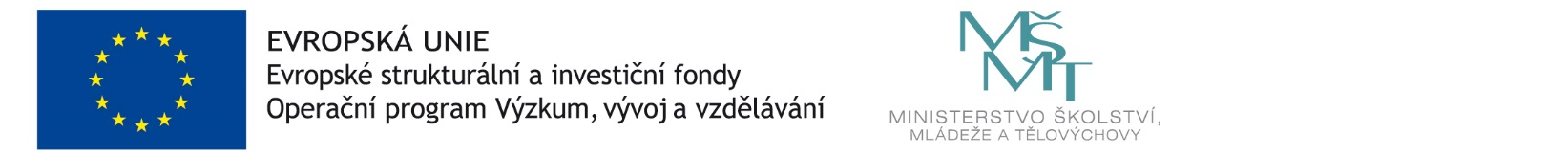 